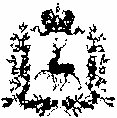 Администрация Восходовского сельсоветаВарнавинского муниципального района Нижегородской областиПОСТАНОВЛЕНИЕ15 ноября 2019 г.                                                                                            № 49«О предварительных итогах социально-экономического развития Восходовского сельсовета за истекший период текущего года и ожидаемых итогах социально-экономического развития сельсовета за текущий финансовый год»	В соответствии со статьей 173 Бюджетного кодекса Российской Федерации, Положением о бюджетном процессе Восходовского сельсовета  1. Утвердить предварительные итоги социально-экономического развития Восходовского сельсовета за истекший период текущего года и ожидаемые итоги социально-экономического развития сельсовета за текущий финансовый год, согласно приложению к настоящему постановлению. 2. Контроль исполнения настоящего постановления оставляю за собой. 3.Настоящее постановление подлежит официальному обнародованию в установленном порядке.           Глава администрации Восходовского сельсовета	В.А.ГайчукУтвержден постановлением администрации Восходовского сельсовета от 15.11.2019 № 49 Предварительные итоги социально-экономического развития Восходовского сельсовета за истекший период текущего  года и ожидаемые итоги социально-экономического развития сельсовета за текущий финансовый год.        1. Административно-территориальное деление2..Предварительные итоги социально-экономического развития Восходовского сельсовета за истекший период текущего  года и ожидаемые итоги социально-экономического развития сельсовета за текущий финансовый год2.1. Демографические показатели     Восходовский сельсовет включает  населенные пункты: с.п.Восход, п. ст.Постой, с.п.Березки, с.п.Мирный, с.п.Черемушки, с.п. Кайск, д.Кайск. Численность населения по состоянию на 01.01.2019 г. составляет  1281 человек, а также 1491 осужденных в ИК.В 2019 году по предварительной оценке среднегодовая численность населения сельсовета составит 2722 человек (в т.ч. 1491 осужденных) и уменьшится по отношению к уровню 2018 года на 50 человек или на 1,8 %, в том числе за счет увеличения миграции населения – 156,3 %. Рождаемость составит 7 человек на 1 231 человек населения, смертность составит 16 человек на  1 231 человек населения.      В прогнозируемом периоде сохраняется  тенденция уменьшения численности населения.    2.2. Доходы населения    Денежные доходы на душу населения в 2019 году повысят уровень предыдущего года на 1,2 %. Уровень среднемесячной заработной платы повысился за счет оплаты дополнительного рабочего времени и повышения минимальной оплаты труда.    Численность населения с денежными доходами ниже величины прожиточного минимума в % ко всему населению составит 30%.          2.3. Потребительский рынок      Оборот розничной торговли в 2019 году составит 18486 тыс. руб., что больше по отношению  к 2018 году на 23,2 %, в связи с повышением цен на торвары. Основным фактором, определяющим оборот розничной торговли, является рост платёжеспособности населения.2.4. Рынок товаров и услуг       Уровень заработной платы увеличился по сравнению с 2018 годом, но и цены на товары и услуги растут. С открытием в районе сетевых магазинов, потребительский спрос населения на территории поселения падает.2.5. Малое и среднее предпринимательство        По прогнозным оценкам, к 2020 году численность работников занятых в сфере малого бизнеса не изменится.         Одной из характерных особенностей малого и среднего бизнеса является слаборазвитый производственный сектор, что обусловлено скорее всего высоким уровнем затрат на электроэнергию и топливо, заработную плату.          В структуре малого бизнеса в разрезе видов экономической деятельности основную долю занимает розничная торговля.          Конкуренция слабо развита, в связи с малым наличием предприятий и отсутствием  крупных торговых сетей.           2.6. Труд и занятость         Численность населения трудоспособного возраста по предварительным данным в 2019 году составит 2137 человек, в т.ч. осужденные. Занято в экономике 1072 человека.  Число трудоспособного населения в поселках уменьшается в результате миграционной убыли, а в колониях – ввиду не занятости осужденных по причинам болезни и другим.          Муниципальный сектор экономики представлен предприятиями, работающими в отраслях: жилищно-коммунального хозяйства, социальной сферы, учреждения исполнения наказаний. Наибольший удельный вес составляют организации социальной сферы (учреждения образования, культуры) и учреждения исполнения наказаний.	Численность безработных составит 10 человек, но зарегистрированных в службах занятости нет.           2.7. Развитие социальной сферыЗдравоохранение         Изменений в количестве учреждений здравоохранения в 2019 году не прогнозируется.        На территории сельсовета функционирует 3 фельдшерско-акушерских пункта, с 1 постоянно-работающим фельдшером и 2 выездных фельдшера совместителя. Основное трудоспособное население выезжает на приемы к врачам в Варнавинскую ЦРБ в р.п.Варнавино и в Краснобаковскую ЦРБ в р.п.Красные Баки.        Образование            В сфере образования в 2019 году прогнозируются следующие изменения:           На территории сельсовета функционирует 1 средняя общеобразовательная школа, 1 основная общеобразовательная школа и 2 дошкольных учреждения. В п.Черемушки Кайская основная общеобразовательная школа объединена с Кайским детским садом в единую организацию.           В сфере школьного и дошкольного образования положительная динамика касается показателей наличия мест в школах и детских садах, обусловленная изменением в демографической структуре населения. В 2019 году число детей дошкольного возраста по прогнозным данным составит 95 детей, школьного возраста – 109 детей.	С уменьшением численности детей дошкольного возраста, в результате снижения  рождаемости, прогнозируется уменьшение числа детей, посещающих ДОУ и уменьшение дефицита количества  мест в детском саду.            Численность педагогических работников дошкольного учреждения и школ останется на уровне 2018 года и составит  33 специалиста, но присутствует кадровый голод (нехватка специалистов).      Культура           Населению поселка Черемушки предоставляет услуги по организации культурного досуга  Черемушинский клуб, находящийся в ведомственной подчиненности Центральной клубной системы Варнавинского района.           Сфера культурно-досуговой деятельности охватывает различные возрастные группы от детей до преклонного возраста в п.Черемушки.          Услуги библиотечного обслуживания предоставляются Восходовской и Мирновской библиотеками, в соответствии с муниципальным заданием. В 2019 году показатель обеспеченности количеством учреждений культурно-досугового типа и показатель обеспеченности библиотеками останется на уровне 2018 года.В библиотеках работает 2 специалиста в области библиотечного дела.        Социальная защита населения            В 2019 году численность пенсионеров, состоящих на учете в ПФ - 341 человек (женщины 55 и старше, мужчины 60 и старше).            На территории сельсовета осуществляется работа по оказанию социальной поддержки малоимущим слоям населения.  В связи с увеличением доли лиц старших возрастов в структуре населения поселения возникает острая потребность в стационарном социальном обслуживании. Особенно велика нуждаемость в получении социально-медицинской помощи престарелого населения, составляющего около 27,3 % населения. Работу осуществляет 1 специалист ГБУКЦСОН Варнавинского района по работе с населением и 1 социальный работник.Наименование сельсоветаНаименование населенных пунктов, входящих в состав сельсоветаЧисленность населения населенного пункта, чел.Расстояние от населенного пункта до центра (км.)Расстояние от населенного пункта до  районного центра (км.)Вид транспорта, Количество рейсов Восходовское  п.Восходп.при ст.Постойп.Березки п.Мирныйд.Кайскп.Черемушкип.Кайск494+848 осужд.129405+643осужд.03002035,56141515,5423941,542505151,5Маршрутное такси ежедневно 2 раза по маршруту п.Черемушки -  г.Н.Новгород;Автобус 2 раза в неделю р.п.Варнавино- п.Черемушки